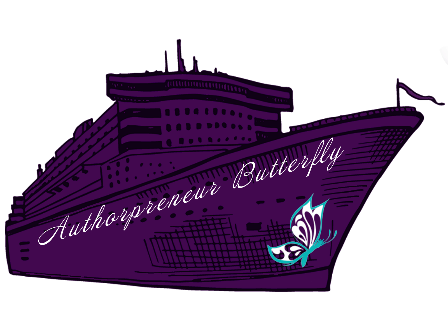 The Authorpreneur Butterfly Services QuestionnaireWhat Can I Help You With?What Stage Are You At In Your Writing Entrepreneur Journey?Are You Planning To Make Writing Your Career Or Is It A Hobby?How Much Money Do You Want To Make Annually?What Are Your Short – Term & Long – Term Goals For Your Writing Career?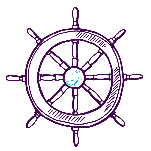 